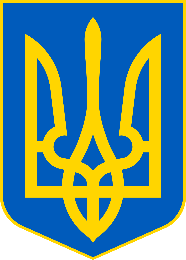 Головне управління ДПС у Волинській області інформує, що коло суб’єктів, які мають право на списання, не змінюється: це фізичні особи – підприємці (крім фізичних осіб – підприємців, які обрали спрощену систему оподаткування) та особи, які провадять незалежну професійну діяльність.Однак встановлюється новий період, протягом якого такі платники можуть звернутися за списанням – заява подається до 01 березня 2021 року. Таким чином, всі хто з будь-яких причин не зміг звернутися до контролюючих органів за списанням або виконати необхідні для цього умови у термін, попередньо визначений Законом №786 (який сплив 31 серпня 2020 року), зможуть це зробити.Закон № 1072 врегулював питання списання недоїмки з єдиного внеску тих платників, які звернулися із заявами про списання на підставі законів №592 та №786 у строк до 31 серпня 2020 року, але їх діяльність як суб’єктів підприємницької діяльності на момент звернення вже була припинена в періоді з 01 січня 2017 року до 03 червня 2020 року.Таким платникам не потрібно звертатися із заявою повторно, контролюючі органи здійснять списання на підставі документів, які були подані раніше, на підставі законів № 592 та № 786.Всі інші суб’єкти (які не зверталися раніше, або яким було відмовлено у списанні через недотримання вимог до обов’язкових документів, необхідних для списання відповідно Закону № 2464) можуть звернутися до контролюючих органів у наступному порядку.Варто зауважити, що підлягають списанню у порядку, визначеному Законом № 2464, несплачені станом на 01 грудня 2020 року суми недоїмки, нараховані фізичним особам підприємцям (крім фізичних осіб – підприємців, які обрали спрощену систему оподаткування) та особам, які провадять незалежну професійну діяльність, за період з 01 січня 2017 року до 01 грудня 2020 року, а також штрафи та пеня, нараховані на ці суми недоїмки, у разі якщо дотримано такі умови:► такими платниками у відповідних місяцях періоду з 01 січня 2017 року до 01 грудня 2020 року не отримано дохід (прибуток) від їх діяльності, що підлягає обкладенню податком на доходи фізичних осіб, якщо до 01 березня 2020 року подано необхідні документи, а саме:а) для фізичних осіб – підприємців (крім фізичних осіб – підприємців, які обрали спрощену систему оподаткування):● заяву про державну реєстрацію припинення підприємницької діяльності, яка подається державному реєстратору за місцем знаходження реєстраційної справи фізичної особи – підприємця (якщо така заява не подавалася раніше);● заяву про списання заборгованості та звітність відповідно до вимог ч. 2 ст. 6 Закону № 2464 за період з 01 січня 2017 року до 01 грудня 2020 року, які подаються до податкового органу за основним місцем обліку (якщо така звітність не подавалася раніше або була подана з помилками). Цю норму слід розуміти таким чином, що подана фізичною особою звітність має обов’язково відображати дані за період з 01 січня 2017 року до дати державної реєстрації припинення підприємницької діяльності включно у зазначеному періоді, який закінчується 01 грудня 2020 року. Фізичній особі не потрібно звітувати за період після дати державної реєстрації припинення підприємницької діяльності, оскільки в такому проміжку часу вона вже не вважається платником єдиного внеску відповідно до Закону № 2464 на підставі даних, одержаних контролюючим органом від Державного реєстратора;б) для осіб, які провадять незалежну професійну діяльність (наукову, літературну, артистичну, художню, освітню або викладацьку, а також медичну, юридичну практику, в тому числі адвокатську, нотаріальну діяльність, або особи, які провадять релігійну (місіонерську) діяльність, іншу подібну діяльність та отримують дохід від цієї діяльності):● заяву про списання заборгованості;● заяву про зняття з обліку як платника єдиного внеску (якщо така заява не подавалася раніше) та звітність відповідно до вимог частини 2 ст. 6 Закону № 2464 за період з 01 січня 2017 року до 01 грудня 2020 року, які подаються до податкового органу за основним місцем обліку (якщо така звітність не подавалася раніше, або була подана з помилками).Якщо зазначені особи вже зверталися до контролюючих органів із заявою про зняття з обліку раніше, то звітність має охоплювати період з 01 січня 2017 року до дати подання заяви про зняття з обліку як платника єдиного внеску. Якщо ж така заява подається вперше після 30 листопада 2020 року, то звітність подається за період до 01 грудня 2020 року. Зазначена письмова заява про списання заборгованості подається на ім’я начальника відповідного територіального управління ДПС у довільній формі.Спілкуйся з Податковою службою дистанційно за допомогою сервісу «InfoTAX»                                                                                                                                                                                                             лютий 2021 року